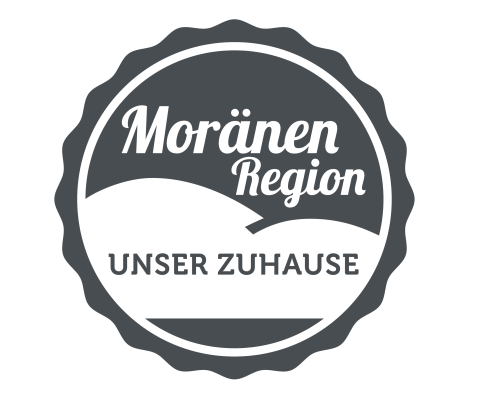 lokal – regionalfair Zusammenleben  - hier einkaufenaufeinander Rücksicht nehmen Umweltfreundliche Mehrwegtragtasche „sackstark“  Stück  Fr. 5.00                                   www.moraenen-region.chMenzingen | Neuheim | Hirzel | Schönenberg | HüttenMetzger        Automechaniker       IT       Gemeinde       Vereine       Landwirte       Gastgewerbe Handwerker         Dorf Beck          Fitness        Gesundheit         Geschenke        Coiffeure   und …  Ein Projekt der KMU, Landwirte und weiteren Institutionen.  Startschuss im Februar 2021lokal – regionalfair Zusammenleben  - hier einkaufenaufeinander Rücksicht nehmen Umweltfreundliche Mehrwegtragtasche „sackstark“  Stück  Fr. 5.00                                   www.moraenen-region.chMenzingen | Neuheim | Hirzel | Schönenberg | HüttenMetzger        Automechaniker       IT       Gemeinde       Vereine       Landwirte       Gastgewerbe Handwerker         Dorf Beck          Fitness        Gesundheit         Geschenke        Coiffeure   und …  Ein Projekt der KMU, Landwirte und weiteren Institutionen.  Startschuss im Februar 2021